修正規定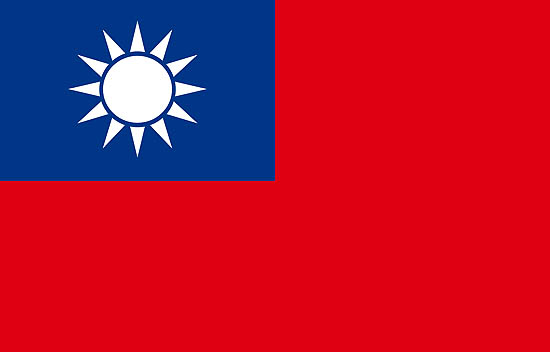          臺灣                     法院聘書                                         院調人字第           號               茲敦聘                                     為本院民事調解委員    任期      年  自民國   年   月   日起至民國   年   月   日止                此聘          院長       中華民國        年        月          日現行規定說明配合本辦法名稱修正。